                                                                                                    9 клас 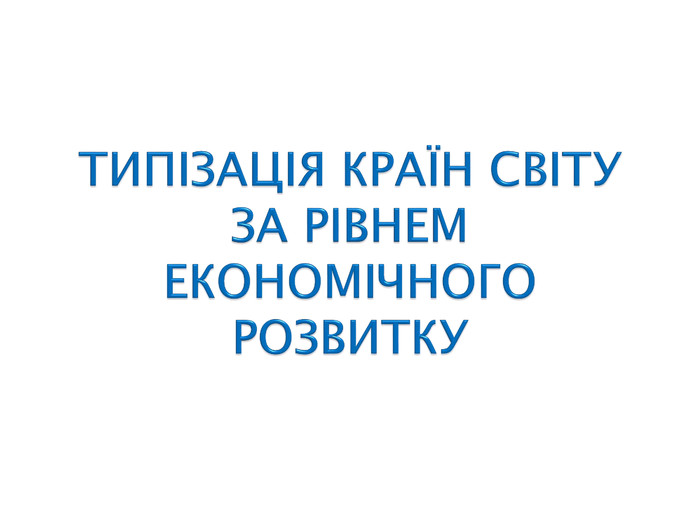 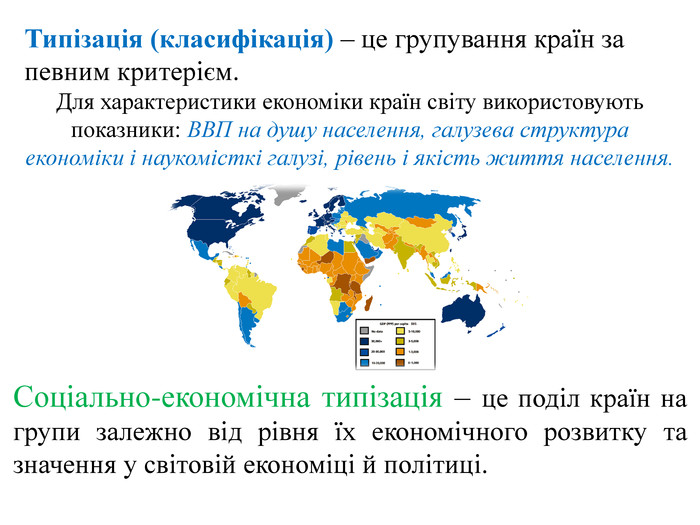 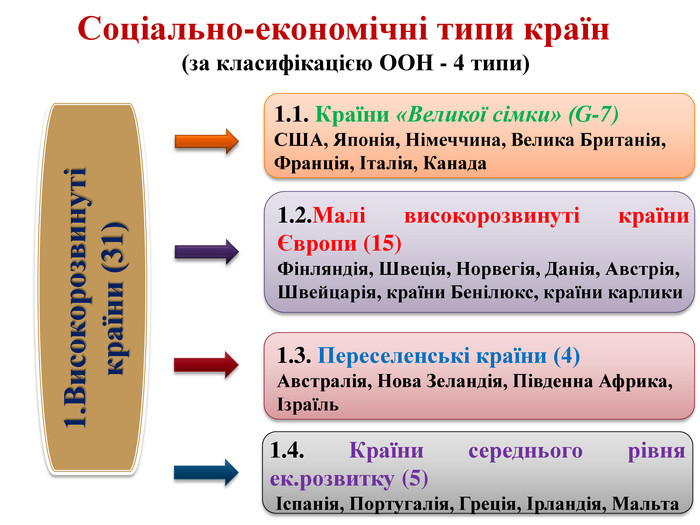 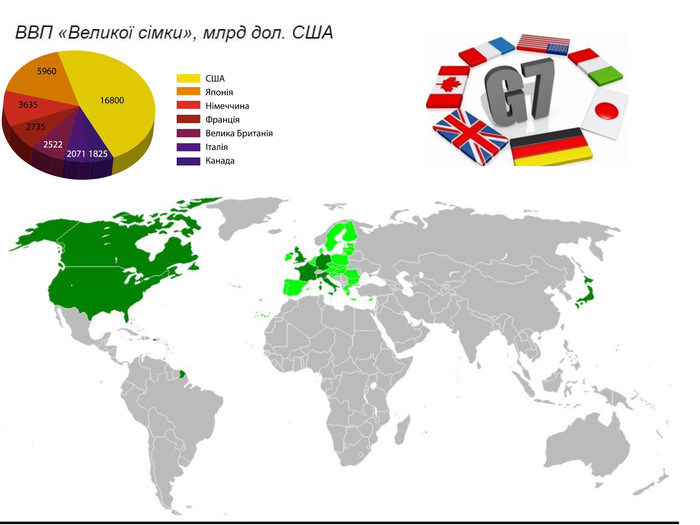 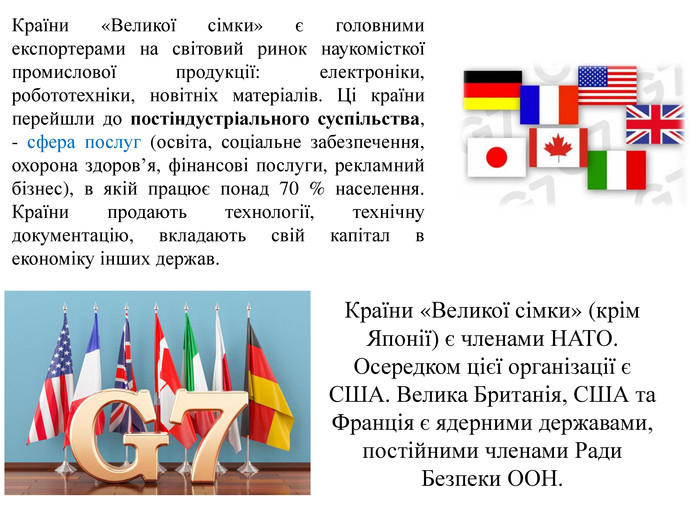 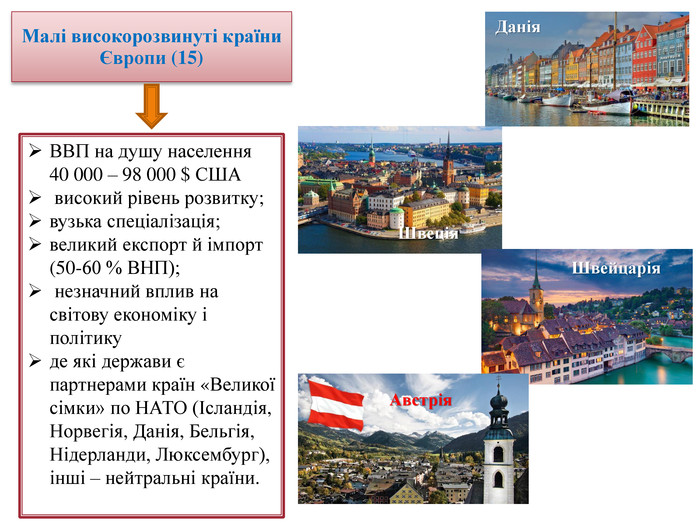 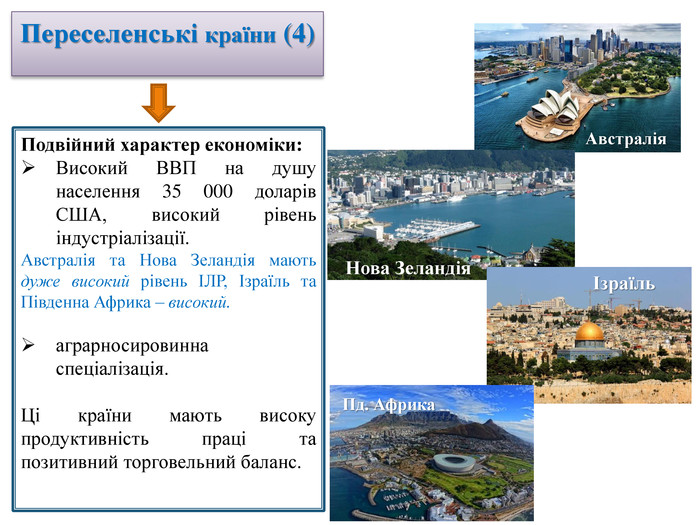 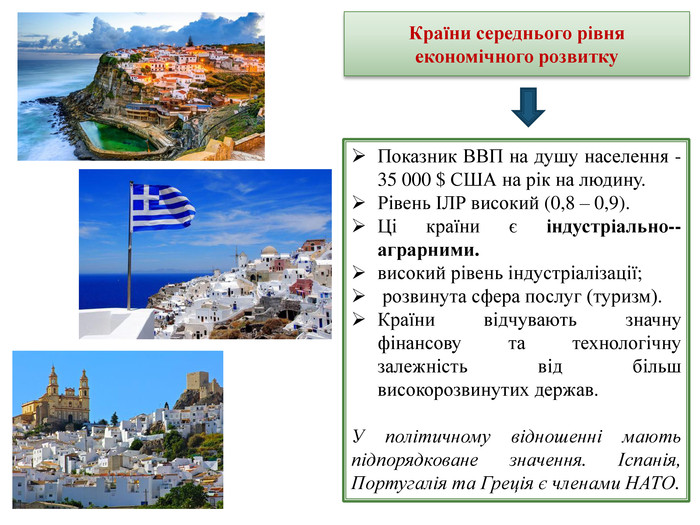 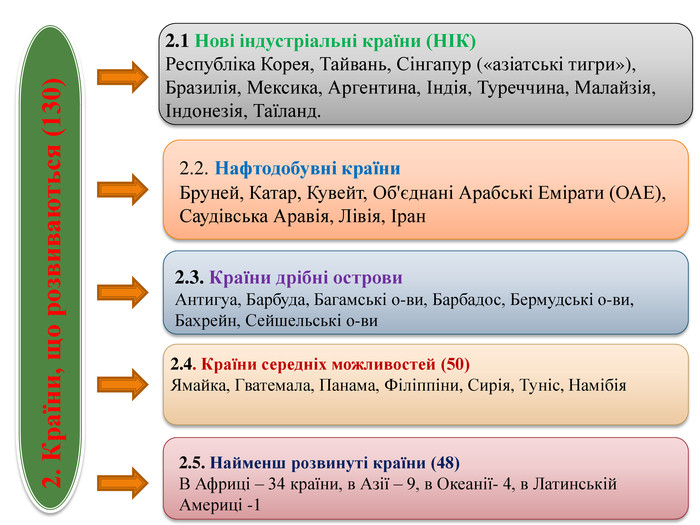 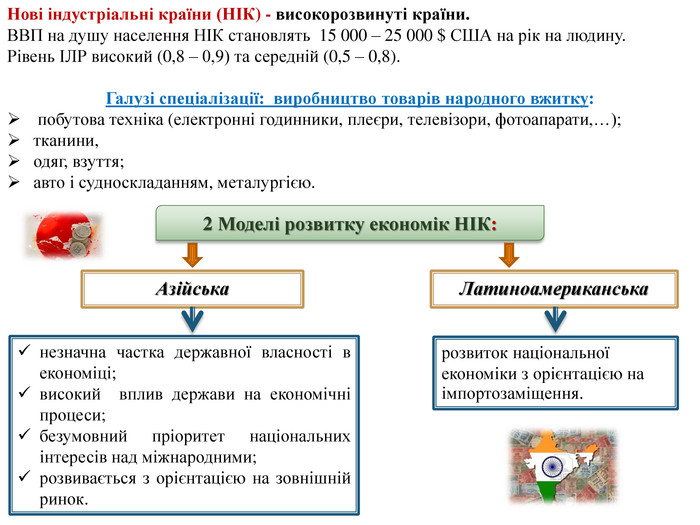 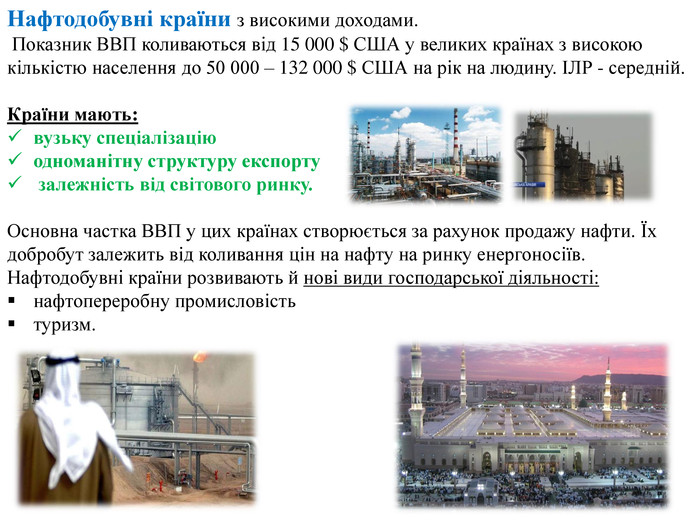 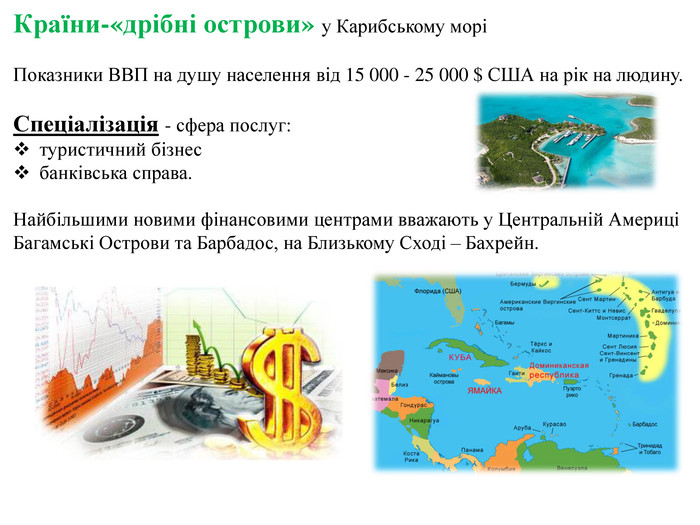 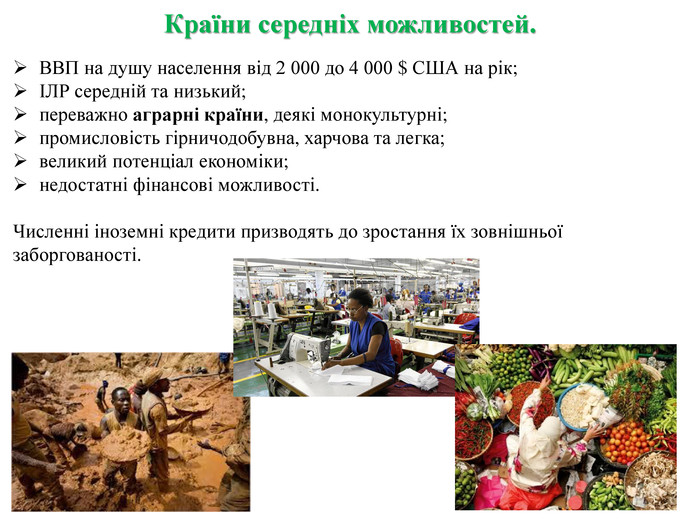 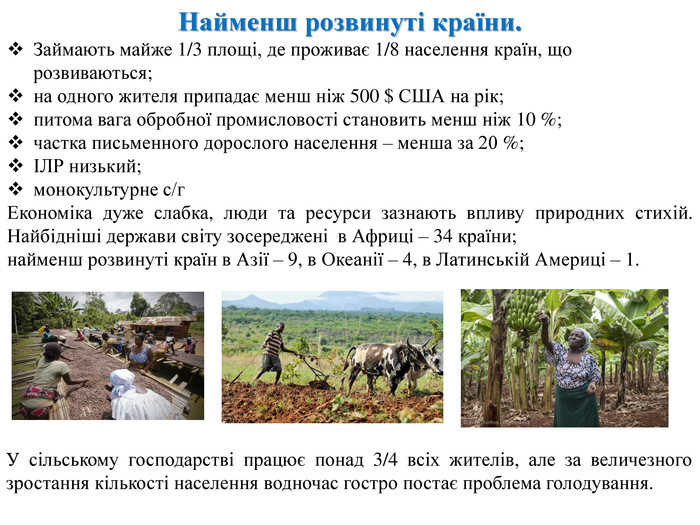 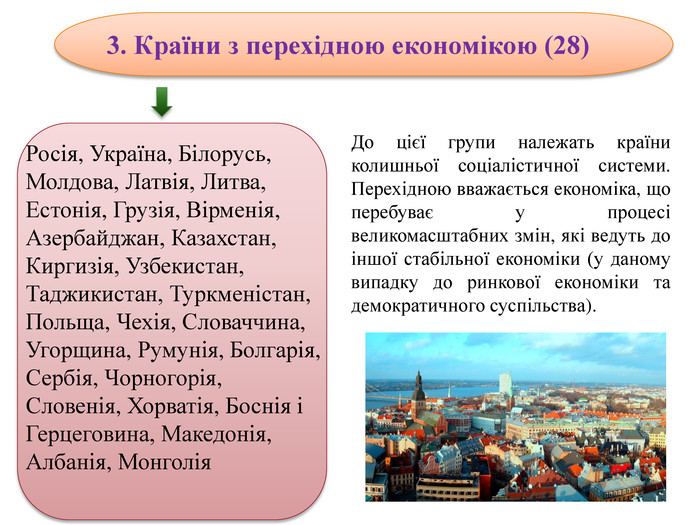 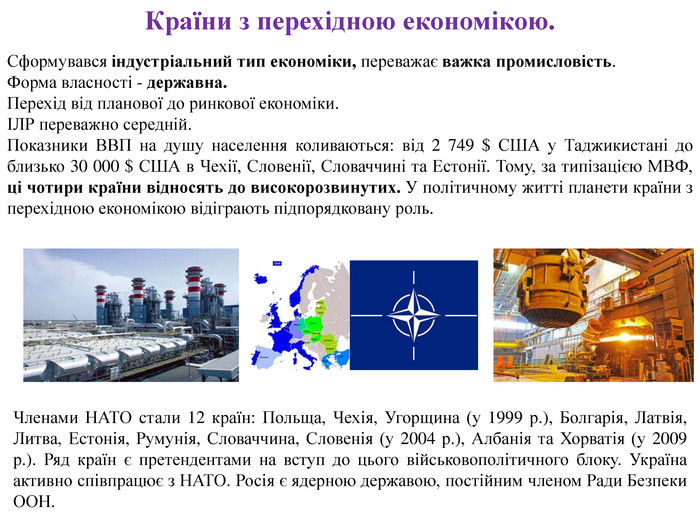 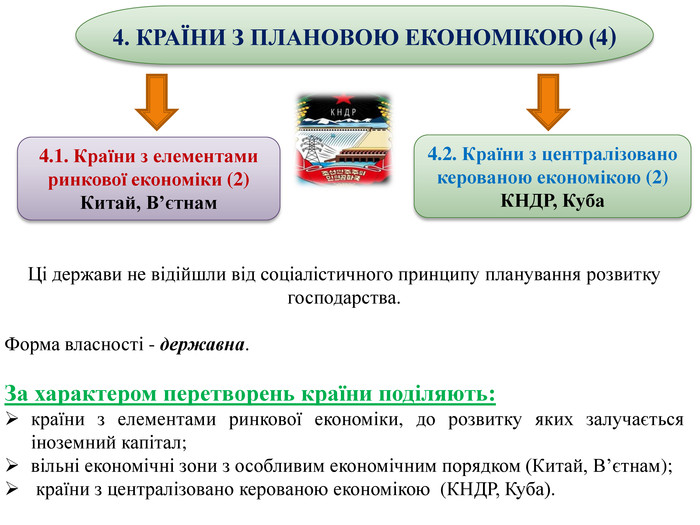 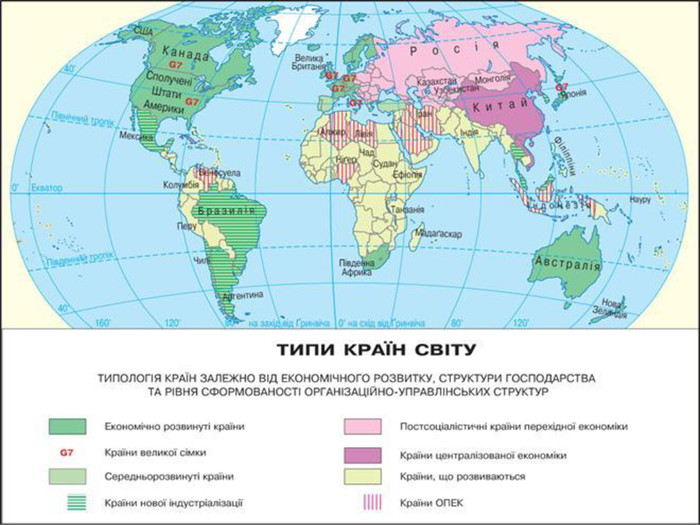 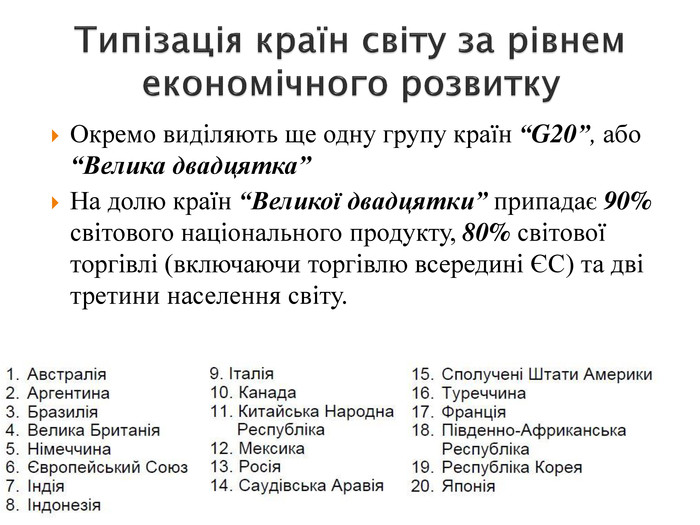 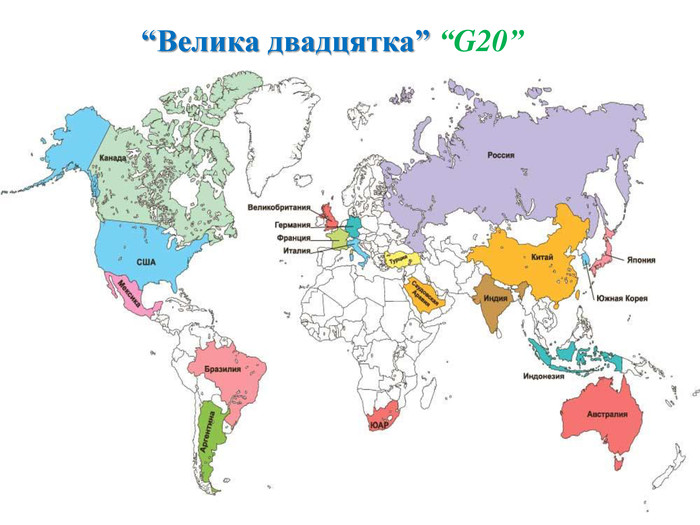 